Shuntbehandling av fosterDitt väntade barn har behandlats med avlastande dränering med hjälp av en shunt från Somatex® Medical Technologies (www.somatex.com – intrauterine shunt). Shunten består av ett nitinol nät, klätt med silikon på insidan och är i utfällt läge 25 mm lång. Shunten är som ett litet öppetstående rör med ”parasoll” i varsin ända, som håller den på plats. I ändarna finns också röntgentäta markörer, vilket gör att shunten syns tydligt med ultraljud eller röntgenundersökning. Då shunten delvis består av metall bör magnetkameraundersökning (MR) inte göras så länge shunten finns inuti din och/eller barnets kropp. Förlossning:Det går bra att föda normalt med en shunt på plats i barnet. Om shunten sitter i bröstkorgen för att dränera vätska från lunga/lungsäck, så är det viktigt att vårdpersonal vid förlossningen direkt klampar shuntens yttre del med en peang. Dels för att shunten inte ska dras in i bröstkorgen, när barnet tar sitt första andetag, dels för att pneumothorax (luft i lungsäcken) inte ska uppstå. Sitter shunten på annan plats i kroppen, är det inte lika bråttom att klampa eller avlägsna den. Oftast går shunten enkelt att avlägsna efter födelsen. Har den suttit på plats länge, kan en mindre dissektion i lokalbedövning behöva göras. Har shunten åkt in i barnets kropp, behöver den avlägsnas kirurgiskt och inte lämnas kvar. 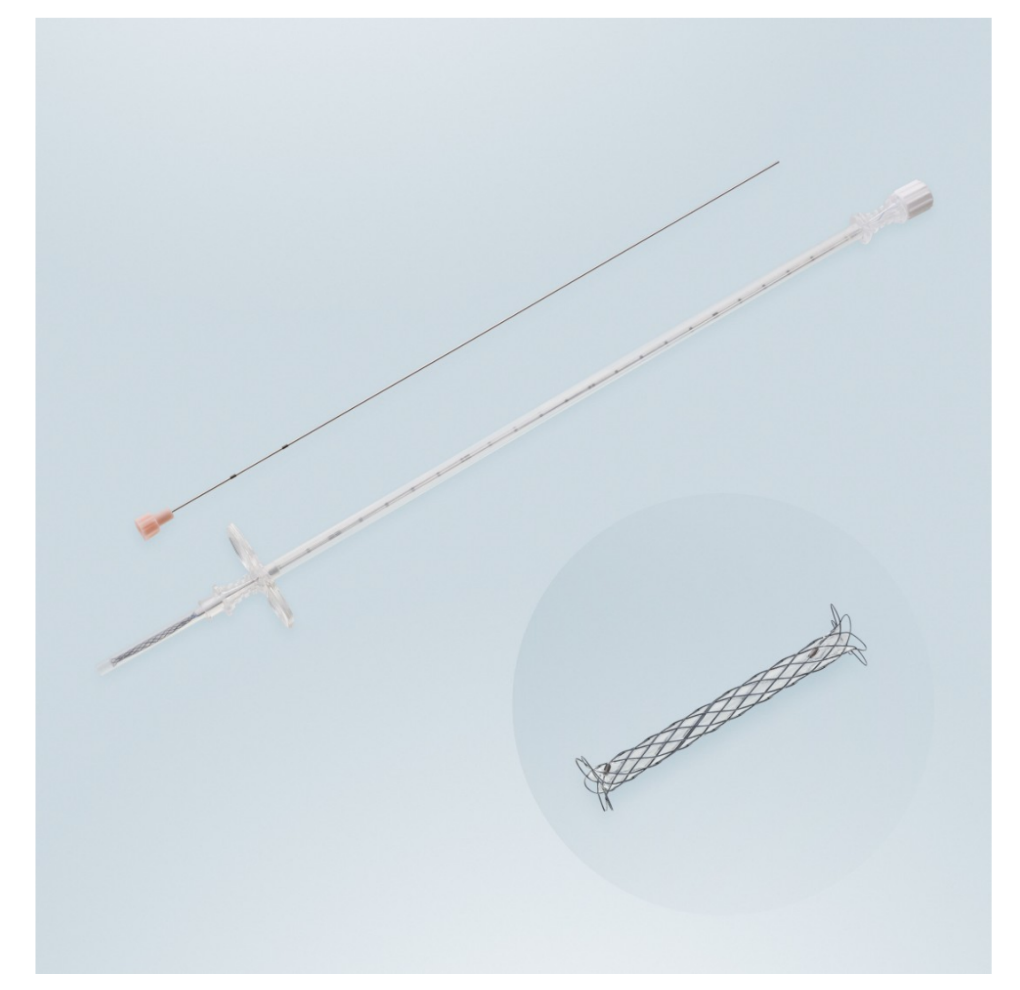 